Please complete clearly in ALL CAPITAL letters. PARTICIPANT DETAILSHEALTH & WELLBEINGIndicate below if your child has an illness or injury which might affect them whilst attending YAA:Please indicate if your child takes any medication:*This does not indicate that we are taking responsibility for the giving of medicine; it is only for information regarding your child’s ability to participate in the activities.EMERGENCY CONTACTPHOTOGRAPHY/ VIDEO CONSENT (for children and young people under 18)

Youth Action Alliance would like to take photography/webcam recordings of your child or dependent participating in YAA activities/sessions. These images/recordings may appear in our printed publications, our website and social media, to promote our services. To comply with the Data Protection Act 2018, we need your permission. We will not publicize any personal data without your full consent. You can withdraw consent at any point by contacting us at info@youthactionalliance.orgor 020 8964 3149.May we use images/recordings of your child for promotional purposes?   ⬜ Yes     ⬜ NoPARENTAL CONSENTI, the undersigned, have read and understood the purpose of the above information and conditions of this form, and give my consent (for my child) to participate in YAA activities.If you are under 18 years old, a parent/guardian must sign this form.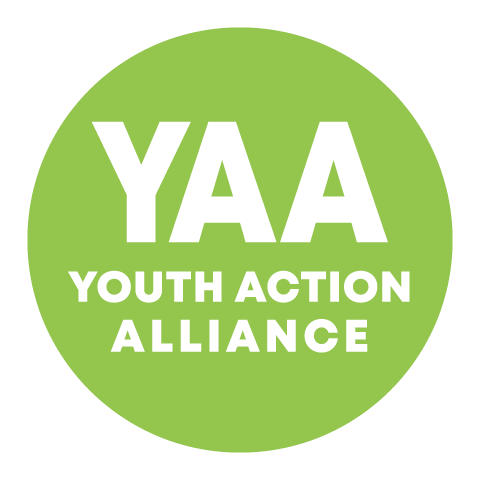 Membership & Consent FormViews no: ______Membership & Consent FormProject: _____________________Membership & Consent FormActivity: _____________________First Name:Surname:Date of Birth:Age:Gender:⬜ Male     ⬜ Female     ⬜ Other __________ ⬜ Prefer not to say ⬜ Male     ⬜ Female     ⬜ Other __________ ⬜ Prefer not to say ⬜ Male     ⬜ Female     ⬜ Other __________ ⬜ Prefer not to say ⬜ Male     ⬜ Female     ⬜ Other __________ ⬜ Prefer not to say Home Address:Postal Code:Email:Email:Tel/Mobile No:School/College attended:School/College attended:Ethnicity:⬜ Black African⬜ Indian ⬜ Chinese⬜ White & Black Caribbean              ⬜ Black Caribbean⬜ Pakistani⬜ White (UK)⬜ White & Black African⬜ Black Other⬜ Bangladeshi⬜ White (Irish)⬜ White & Asian⬜ Moroccan⬜ Asian Other⬜ White (Other)⬜ Other Mixed⬜ I do not wish to give the information ⬜ I do not wish to give the information ⬜ Unspecified /Other⬜ Unspecified /Other⬜ Special Education Needs/LLDD   ⬜ Epilepsy  ⬜ Asthma  ⬜ Diabetes  ⬜ Allergies⬜ Other:  ___________________________________________________________________Dietary requirements: (i.e halal, vegetarian)  _______________________________________Medication:Name of Doctor:Telephone No:Full Name:Address:Telephone No:Email Address:Name of Parent/Carer:
If different from emergency contact details:
Address:
If different from emergency contact details:
Address:Telephone No:Email Address:Signature:Date: